Федеральное государственное бюджетное учреждение«Фонд содействия развитию малых форм предприятий в научно-технической сфере»ПОЛОЖЕНИЕо программе «Участник молодежного научно-инновационного конкурса»(«УМНИК») г. Москва 2021 годСОДЕРЖАНИЕ1. Общие положения1.1. Настоящее Положение устанавливает порядок и условия предоставления федеральным государственным бюджетным учреждением «Фонд содействия развитию малых форм предприятий в научно-технической сфере» (далее – Фонд) грантов физическим лицам (далее – грантополучатель) на финансовое обеспечение выполнения научно-исследовательских работ (далее – НИР) в рамках реализации инновационных проектов. 1.2. Под инновационными проектами в контексте настоящего Положения (далее – проект) понимается комплекс направленных на достижение экономического эффекта мероприятий по осуществлению инноваций, в том числе по коммерциализации научных и (или) научно-технических результатов (в соответствии с Федеральным законом от 23.08.1996 № 127-ФЗ «О науке и государственной научно-технической политике»). 1.3. Целью программы «УМНИК» (далее – Программа) является поддержка молодых ученых, стремящихся реализоваться через инновационную деятельность, и стимулирование массового участия молодежи в научно-технической и инновационной деятельности, а также стимулирование молодых ученых и специалистов к созданию малых инновационных предприятий, необходимых для коммерциализации результатов научных разработок.1.4. Финансовая поддержка предоставляется в виде безвозмездной и безвозвратной субсидии в денежной форме (далее – грант), выделяемой на проведение НИР, заявителям, отобранным по результатам конкурсного отбора (далее – конкурс). 1.5. Финансирование проектов реализуется в соответствии с договором (соглашением) о предоставлении гранта на выполнение НИР и оценку перспектив коммерческого использования результатов НИР (далее – Работы) в рамках реализации проекта (далее – договор) в соответствии с Приложением № 1 настоящего Положения.1.6. В рамках Программы отбираются проекты по следующим тематическим направлениям:Н1. Цифровые технологии;Н2. Медицина и технологии здоровьесбережения;Н3. Новые материалы и химические технологии;Н4. Новые приборы и интеллектуальные производственные технологии;Н5. Биотехнологии;Н6. Ресурсосберегающая энергетика. 2. Участники конкурса и требования к представляемой информации2.1. В конкурсе могут принимать участие физические лица, являющиеся гражданами Российской Федерации, ранее не побеждавшие в Программе, на момент подачи заявки в возрасте от 18 до 30 лет включительно. Каждый проект подается и представляется одним физическим лицом, с которым Фондом заключается договор в случае победы в конкурсе.Заявители не должны одновременно участвовать (выступать заявителем), руководителем организации, научным руководителем проекта) в других заявках, а также проектах, финансируемых Фондом в настоящее время. Члены проектной команды, в том числе научный руководитель, также не должны одновременно участвовать (выступать заявителем), руководителем организации, научным руководителем проекта) в других заявках, а также проектах, финансируемых Фондом, в настоящее время.2.2. Оформление и подача заявок производится в специализированной системе по адресу umnik.fasie.ru (далее – Система).2.3. В Систему вносятся личные данные, технические сведения о проекте, описывается потенциал коммерциализации и прикрепляется презентация проекта в формате ppt (pptx) или pdf. 2.4. Все вложенные документы должны быть хорошо читаемы, отсканированы в цвете и сохранены в формате pdf. Сканировать документы необходимо целиком, а не постранично: один файл должен содержать один полный документ. Название файла должно совпадать с заголовком документа. 2.5. Все разделы заявки в Системе должны быть заполнены. Наименование НИР должно начинаться со слова «Разработка» и предусматривать в своем составе упоминание потенциального объекта коммерциализации (продукта, услуги или технологии).2.6. При подаче заявки производится выбор одного из аккредитованных Фондом мероприятий, в рамках которого заявителем планируется прохождение очного/заочного полуфинального отбора. Перечень аккредитованных мероприятий и сроки их проведения публикуются по адресу fasie.ru (далее – сайт Фонда) и в Системе.2.7. Другие обязательные требования:заявителем не должны быть нарушены авторские и иные права третьих лиц; должно иметься согласие правообладателей, если таковые имеются, на представление в Фонд материалов и их использование Фондом для проведения экспертизы и для обнародования;заявителем должны быть представлены достоверные сведения, содержащиеся в документах, предоставленных в составе заявки;заявитель не должен иметь ранее заключенных договоров по программам Фонда;работы, на выполнение которых запрашиваются средства Фонда, не должны финансироваться (ранее или в настоящий момент) из других источников;заявляемый проект в соответствии с уставом Фонда должен быть направлен на реализацию технологий гражданского назначения и не должен содержать сведений, составляющих государственную тайну или относимых к охраняемой в соответствии с законодательством Российской Федерации иной информации ограниченного доступа.2.8. В случае нарушения требований, указанных в п. 2.7 настоящего Положения, Фонд оставляет за собой право отклонить заявку на конкурс и прекратить финансирование проекта независимо от стадии его реализации с одновременным истребованием от грантополучателя выплаченных ему денежных средств в установленном порядке.3. Условия участия в конкурсе и порядок финансирования3.1. Объем предоставляемого Фондом гранта составляет 500 000 рублей.3.2. Срок выполнения Работ составляет не более 24 месяцев с даты заключения договора. В случае возникновения технических проблем при проведении Работ, необходимости проведения дополнительных исследований и испытаний, а также из-за обстоятельств непреодолимой силы, делающих невозможным своевременное исполнение обязательств по договору, изменение срока выполнения работ может быть согласовано Фондом при условии предоставления грантополучателем обоснования причины переноса срока.3.3. Гранты победителям Программы предоставляются единовременно на 2 этапа выполнения Работ в соответствии с календарным планом, предусмотренным договором.3.4. Средства грантового финансирования предоставляются на выполнение Работ.3.5. Гранты предоставляются в пределах субсидии, предоставляемой Фонду из средств федерального бюджета.3.6. Перечисление средств гранта грантополучателю осуществляется на личный расчетный счет, открытый в кредитной организации.3.7. Полученные средства гранта в случае их использования не по целевому назначению подлежат возврату в Фонд.3.8. По итогам выполнения Работ грантополучателем должны быть достигнуты следующие результаты:подана заявка на регистрацию прав на результаты интеллектуальной деятельности (далее – РИД), созданные в рамках выполнения НИР;разработан бизнес-план проекта в соответствии с требованиями Приложения № 2 настоящего Положения;пройдена преакселерационная программа на базе организации, аккредитованной Фондом на право осуществления преакселерационной деятельности в интересах грантополучателей программы «УМНИК», с целью проработки перспектив коммерческого использования результатов НИР;разработана дорожная карта развития проекта, в соответствии с требованиями Приложения № 3 настоящего Положения3.9. В случае недостижения результатов выполнения Работ, указанных в п. 3.8 настоящего Положения, или нарушения условий договора Фонд вправе потребовать возврата средств гранта.4. Порядок рассмотрения заявок4.1. Рассмотрение заявок на участие в конкурсе начинается после окончания срока приема заявок.4.2. Процедура рассмотрения заявок включает следующие стадии:проведение экспертизы на соответствие формальным требованиям Положения;проведение полуфинальной экспертизы;проведение обезличенной экспертизы;рассмотрение заявок экспертным жюри;рассмотрение заявок экспертным советом Фонда;рассмотрение заявок конкурсной комиссией Фонда;утверждение итогов конкурса дирекцией Фонда.4.3. Заявки, не соответствующие требованиям, установленным в п. 2.1, 2.3 настоящего Положения, снимаются с рассмотрения в конкурсе. Остальные заявки направляются на полуфинальную экспертизу.4.4. По каждой заявке проводится не менее 2 независимых экспертиз согласно критериям в Приложении № 4 настоящего Положения.Полуфинальная экспертиза проводится в очном или заочном формате экспертами, зарегистрированными в базе экспертов в Системе и обладающими необходимой квалификацией для оценки по критерию «Научно-технический уровень продукта, лежащего в основе проекта». Необходимым условием привлечения экспертов является отсутствие личной заинтересованности в результатах проводимой экспертизы. Результаты полуфинальной экспертизы с оценками экспертов оформляются протоколом и вносятся в Систему.4.5. В рамках участия Фонда в реализации механизма бесшовной интеграции мер поддержки институтов инновационного развития Фонд вправе запрашивать, получать и передавать информацию о взаимодействии заявителя с:некоммерческой организацией Фонд развития Центра разработки и коммерциализации новых технологий (фондом Сколково);АНО «Платформа Национальной технологической инициативы»;Фондом инфраструктурных и образовательных программ;АО «Российская венчурная компания»;другими организациями, подписавшими меморандум о взаимопонимании между участниками механизма бесшовной интеграции мер поддержки инновационной деятельности.Опыт взаимодействия заявителя с указанными организациями (в качестве физического лица и / или как руководителя / учредителя юридического лица) учитывается при оценке заявок и прохождении конкурсного отбора в соответствии с Приложением № 5 к настоящему Положению.4.6. Рейтинг заявок формируется по итогам полуфинальной экспертизы. Среднее значение в баллах при оценке заявок экспертами определяется как среднее арифметическое значение балльных оценок всех экспертных заключений по заявке.Результаты полуфинальной экспертизы передаются на рассмотрение экспертам для проведения обезличенной экспертизы.4.7. Заявки, рекомендованные к рассмотрению по результатам полуфинальной экспертизы, рассматриваются экспертами, зарегистрированными в Системе.Обезличенная экспертиза проводится в заочном формате с привлечением аккредитованных Фондом экспертов. Оценка проводится по критерию «Научно-технический уровень продукта, лежащего в основе проекта», установленному в Приложении № 4 настоящего Положения.По итогам обезличенной экспертизы в Системе формируется список заявок, рекомендованных к участию в финальном мероприятии.4.8. Заявки, рекомендованные к рассмотрению по результатам обезличенной экспертизы, рассматриваются экспертным жюри на финальном мероприятии.Рассмотрение заявок экспертным жюри осуществляется следующим образом:а) в состав экспертного жюри могут входить представители экспертного совета Фонда, представители предпринимательского сообщества, общественных и некоммерческих организаций, органов государственной власти Российской Федерации, региональные представители Фонда. Состав экспертного жюри формируется с учетом рекомендаций руководства субъекта Российской Федерации (в случае отборов в Москве – руководством образовательных и иных организаций, ответственных за проведение конкурса) и утверждается Фондом; б) экспертное жюри правомочно осуществлять свои функции, если на заседании присутствует не менее 5 членов экспертного жюри. Члены экспертного жюри могут принимать участие в работе заседания через сеть интернет с использованием видео- и аудиосвязи. Принятие решения членами экспертного жюри путем делегирования ими своих полномочий иным лицам не допускается;в) экспертное жюри с учетом результатов экспертизы на предыдущих этапах и иных факторов формирует рекомендации по подведению итогов конкурса.Решение по определению заявок, рекомендуемых для рассмотрения экспертным советом Фонда и конкурсной комиссией Фонда, проводится членами экспертного жюри по критериям «Перспективы коммерциализации проекта» и «Квалификация заявителя», установленным в Приложении № 4 настоящего Положения. При равенстве голосов голос председателя экспертного жюри (а в случае его отсутствия – заместителя председателя экспертного жюри) является решающим. Рекомендации экспертного жюри оформляются протоколом экспертного жюри. Результаты рассмотрения заявок экспертным жюри также вносятся в Систему.4.9. Результаты рассмотрения экспертным жюри утверждаются экспертным советом Фонда (состав и положение о деятельности которого утверждаются наблюдательным советом Фонда). Решения экспертного совета Фонда оформляются протоколом заседания экспертного совета Фонда.4.10. Заявки, рекомендованные экспертным советом Фонда по результатам рассмотрения протокола экспертного жюри, рассматриваются конкурсной комиссией Фонда (состав и положение о деятельности которой утверждаются наблюдательным советом Фонда). Состав конкурсной комиссии Фонда формируется из представителей Фонда, Министерства экономического развития Российской Федерации, иных федеральных органов исполнительной власти, представителей институтов развития, общественных, деловых объединений и иных организаций. Конкурсная комиссия Фонда с учетом рекомендаций экспертного жюри, рекомендаций экспертного совета формирует итоговые рекомендации по финансированию отобранных заявок.Рекомендации конкурсной комиссии оформляются протоколом рассмотрения заявок и направляются на утверждение в дирекцию Фонда. 4.11. Окончательные результаты конкурсного отбора утверждаются дирекцией Фонда.4.12. Результаты конкурса размещаются на сайте Фонда не позднее чем через 10 календарных дней с даты подписания дирекцией Фонда протокола об утверждении результатов конкурса.5. Порядок и условия финансирования проектов5.1. Предусмотренные договором Работы выполняются грантополучателем в соответствии с техническим заданием и календарным планом, являющимися неотъемлемыми частями договора.5.2. Грантополучатель обязан: выполнить Работы в соответствии с договором и прилагаемыми к нему техническим заданием и календарным планом;своевременно представлять Фонду отчеты о выполненных этапах Работ в соответствии со сроками, указанными в календарном плане выполнения Работ; документы, подтверждающие совершение им всех действий, необходимых для признания за ним и получения прав на результаты научно-технической деятельности;обеспечить целевое использование полученных средств на финансовое обеспечение НИР за счет субсидий, предоставляемых Фонду из средств федерального бюджета.5.3. Грант на проведение Работ предоставляется на следующих условиях:а) с победителем конкурса заключается договор в порядке и на условиях, соответствующим разделу 6 настоящего Положения;б) средства гранта перечисляются после заключения договора в размере 100 % от величины гранта;в) по результатам выполнения первого этапа договора грантополучатель предоставляет в Фонд: научно-технический отчет о выполнении НИР;акт о выполнении Работ;финансовый отчет о расходовании средств гранта.Результаты выполнения первого этапа договора принимаются Фондом на основании протокола экспертного жюри по факту очного выступления грантополучателя;г) по результатам выполнения второго этапа договора грантополучатель предоставляет в Фонд:научно-технический отчет о выполнении НИР;акт о выполнении Работ;финансовый отчет о расходовании средств гранта;комплект документов, подтверждающий прохождение преакселерационной программы;бизнес-план проекта; заявку на регистрацию прав на РИД (программы для ЭВМ, базы данных, изобретения, полезной модели, промышленного образца, селекционного достижения либо топологии интегральных микросхем);дорожную карту проекта.Фонд вправе привлекать специализированную организацию-монитора для экспертизы отчетности по договору;д) отчетная документация оформляется в соответствии с требованиями ГОСТ 7.32-2017 и представляется Фонду в электронной системе по адресу online.fasie.ru (далее – АС «Фонд-М»);е) в случае мотивированного отказа Фонда от приемки работ по договору Фонд размещает перечень необходимых доработок и исправлений для их осуществления в АС «Фонд-М» или связывается с исполнителем по электронной почте.5.4. Договор считается исполненным после утверждения Фондом заключительного научно-технического отчета о выполнении НИР и финансового отчета о расходовании средств гранта и подписания обеими сторонами заключительного Акта о выполнении Работ.5.5. Грантополучатель несет ответственность за целевое использование гранта и достоверность отчетных данных.В случае отсутствия подтверждения целевого использования средств гранта Фонд вправе потребовать от грантополучателя возврата средств гранта в объеме расходов, не имеющих подтверждения целевого назначения.5.6. В случае невыполнения грантополучателем очередного этапа Работ, а также при отсутствии утвержденных отчетных документов, предусмотренных п. 5.3 настоящего Положения, за этап предусмотренного договором календарного плана в установленные этим планом сроки Фонд вправе потребовать от грантополучателя возврата гранта в объеме стоимости данного этапа или фактически перечисленных средств по договору.5.7. Фонд вправе проводить проверки хода выполнения Работ и целевого использования гранта.Фонд осуществляет контроль за ходом выполнения Работ и целевым использованием гранта как собственными силами Фонда, так и с привлечением специализированной организации-монитора.Грантополучатель обязуется предоставлять необходимую документацию, относящуюся к Работам по договору, и создать необходимые условия для беспрепятственного осуществления проверок целевого расходования средств гранта.5.8. Грантополучатель обязуется в случае невозможности получить ожидаемые результаты и/или выявления нецелесообразности продолжения Работ – незамедлительно проинформировать об этом Фонд и представить отчет о выполненных Работах.5.9. Договор может быть прекращен досрочно по взаимному соглашению сторон или решению суда по основаниям, предусмотренным гражданским законодательством.Фонд вправе прекратить действие договора в одностороннем порядке в случае существенного нарушения грантополучателем условий договора: отсутствия отчетов о выполненных Работах; при выявлении невозможности достижения грантополучателем результатов, предусмотренных проектом и/или по причине нецелесообразности дальнейшего продолжения Работ, нецелевого использования средств гранта, а также нарушения грантополучателем других принятых на себя обязательств. При этом грантополучатель обязан  осуществить возврат неиспользованных средств гранта в течение 10 (десяти) рабочих дней с момента выявления таких обстоятельств.5.10. Грантополучатель в процессе выполнения договора обязан принимать предусмотренные законодательством Российской Федерации меры для признания за ним и получения прав на результаты научно-технической деятельности: подавать заявки на государственную регистрацию РИД и принимать иные меры по защите прав на результаты научно-технической деятельности.5.11. Грантополучатель обязан давать ссылку о поддержке Фондом в информационных, справочных и рекламных материалах (в том числе в руководствах пользователя, Интернет-сайтах, выставочных проспектах) по продукции, созданной с использованием результатов НИР, проводимых в рамках договора.6. Порядок заключения договора с победителем конкурса6.1. Заключение договоров с победителями конкурса осуществляется с физическими лицами. 6.2. Договор должен содержать следующую информацию:а) целевое назначение предоставления гранта и его размер;б) техническое задание на выполнение Работ;в) календарный план выполнения Работ;  г) смета затрат на выполнение НИР; д) условия перечисления гранта;е) порядок, сроки предоставления отчета о выполнении НИР и перечень прилагаемых документов;ж) иные положения.Проект договора с приложениями и отчетной документации представлены в Приложении № 1 настоящего Положения.6.3. В случае выполнения НИР с использованием материально-технической базы образовательной, научной или инновационной организации заявитель имеет право заключить договор с данной организацией о порядке взаимодействия или распределения прав на создаваемую интеллектуальную собственность в соответствии с установленным образцом (Приложение № 6 настоящего Положения). В таком договоре стороны самостоятельно определяют порядок и условия взаимодействия или распределение прав на создаваемую интеллектуальную собственность. Фонд не является стороной такого договора.6.4. Подготовка грантополучателем документов для заключения договора производится в АС «Фонд-М» путем заполнения всех форм и вложением требуемых документов в электронном виде в формате pdf.Победитель конкурса в течение 20 календарных дней с момента публикации на сайте Фонда результатов конкурса должен заполнить форму договора и разместить документы в АС «Фонд-М», отправить договор на согласование и получить статус «Подан» в АС «Фонд-М».Победитель конкурса должен получить согласование Фондом проекта договора и статус «Ожидание ЭП (Фонд)» не позднее 60 календарных дней с даты размещения итогов конкурса. 6.5. В случаях нарушения п. 6.4 настоящего Положения Фонд вправе отказать победителю конкурса в заключении договора.6.6. После согласования договора и приложений к нему документы направляются на утверждение и подписание усиленной квалифицированной электронной подписью руководству Фонда. В течение 7 дней с даты подписания усиленной квалифицированной электронной подписью договора Фондом победитель обязан со своей стороны подписать договор усиленной квалифицированной электронной подписью.Перечисление средств гранта осуществляется после подписания договора обеими сторонами усиленной квалифицированной электронной подписью.Приложение № 1ПРОЕКТ ДОГОВОРА И ФОРМЫ ОТЧЕТНОСТИДоговор (Соглашение) № ________ 
о предоставлении гранта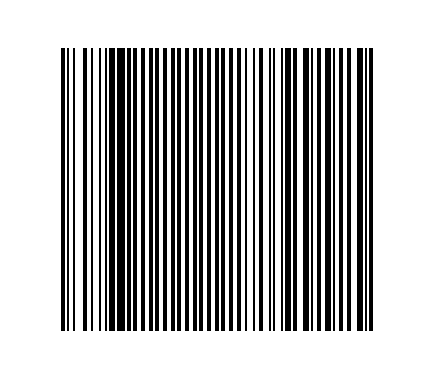 на выполнение научно-исследовательских работ и оценку перспектив коммерческого использования результатов в рамках реализации инновационного проектаФедеральное государственное бюджетное учреждение «Фонд содействия развитию малых форм предприятий в научно-технической сфере» (Фонд содействия инновациям), далее именуемое «Фонд», в лице ______, действующего на основании ______ с одной стороны, и гражданин Российской Федерации ______, далее именуемый «Грантополучатель», с другой стороны, совместно именуемые в дальнейшем «Стороны», заключили настоящий Договор (Соглашение), именуемый в дальнейшем «Соглашение», о нижеследующем:1. Предмет Соглашения1.1. Фонд выделяет денежные средства (далее – «Грант») на условиях, указанных в настоящем Соглашении, для финансирования выполнения научно-исследовательских работ (НИР) и оценки перспектив коммерческого использования результатов НИР (далее – «Работы») по теме «_____________» победителя конкурса «Участник молодежного научно-инновационного конкурса» («УМНИК»). 1.2. Грантополучатель принимает Грант от Фонда на реализацию Соглашения и выполняет Работы.1.3. Основанием для заключения Соглашения на выполнение данной работы является: Протокол заседания дирекции Фонда №___ от __________ г.1.4. Исполнение Соглашения осуществляется за счет бюджетных ассигнований в виде субсидий, предоставляемых из средств Федерального бюджета, на основании Федерального закона Российской Федерации о федеральном бюджете на соответствующий финансовый год.1.5. Итогом сотрудничества Сторон по Соглашению должны стать научно-технические результаты, заявленные Грантополучателем в Заявке при подаче документов на участие в Конкурсе, проводимом Фондом. 1.6. Предусмотренные Соглашением Работы выполняются Грантополучателем в соответствии с техническим заданием (Приложение №1) и календарным планом (Приложение №2), являющимися неотъемлемой частью Соглашения.2. Сроки исполнения Работ2.1. Грантополучатель обязуется в течение 24 месяцев со дня подписания Соглашения выполнить Работы и представить в Фонд документы, подтверждающие выполнение вышеуказанных Работ.2.2. Содержание и сроки выполнения основных этапов Работ определяются календарным планом (Приложение №2), являющимся неотъемлемой частью Соглашения.2.3. В случае выполнения Грантополучателем Работ ранее срока, предусмотренного календарным планом (Приложение №2), Грантополучатель вправе предоставить в Фонд отчет о выполнении НИР, финансовый отчет об использовании денежных средств и Акт о выполнении Работ, подписанные усиленной квалифицированной электронной подписью со своей стороны, а также другие документы, подтверждающие выполнение Работ, предусмотренных календарным планом (Приложение №2).3. Стоимость Работ и порядок финансирования3.1. Общая сумма Гранта составляет 500 000 (Пятьсот тысяч) рублей 00 копеек, в том числе:2021 год – 500 000 (Пятьсот тысяч) рублей 00 копеек.3.2. Аванс по Соглашению составляет 500 000 (Пятьсот тысяч) рублей 00 копеек. Перечисление Гранта осуществляется на счет Грантополучателя в банке.3.3. В случае отказа Грантополучателя от исполнения принятых на себя по Соглашению обязательств по выполнению Работ, перечисленные денежные средства должны быть возвращены Фонду в месячный срок с момента сообщения об отказе от исполнения Работ и подписания сторонами соглашения о расторжении Соглашения.4. Права и обязанности сторон4.1. Грантополучатель обязан: выполнить Работы в соответствии с техническим заданием и календарным планом (Приложение №1, Приложение №2);своевременно представлять Фонду отчеты о выполненных этапах Работ в соответствии со сроками, указанными в календарном плане (Приложение №2);обеспечить целевое использование полученных средств;обеспечить достижение плановых результатов выполнения Работ, предусмотренных Положением и настоящим договором.4.2. Грантополучатель несет ответственность за целевое использование денежных средств и достоверность отчетных данных.4.3. В случае отсутствия подтверждения целевого использования средств гранта Фонд вправе потребовать от грантополучателя возврата средств гранта в объеме расходов, не имеющих подтверждения целевого назначения.4.4. Грантополучатель обязуется, в случае нарушения по его вине сроков завершения Работ, незамедлительно проинформировать об этом Фонд.4.5. Грантополучатель обязуется, в случае невозможности получить ожидаемые результаты и/или выявления нецелесообразности продолжения работ, незамедлительно проинформировать об этом Фонд и представить финансовый отчет о фактически произведенных затратах и отчет о выполнении Работ.4.6. Соглашение может быть расторгнуто по согласию Сторон или по решению суда по основаниям, предусмотренным гражданским законодательством.4.7. Фонд может прекратить действие Соглашения в одностороннем порядке в случае существенного нарушения Грантополучателем условий Соглашения: отсутствия отчетов о произведенных затратах и выполненных по этапу Работах; нецелевого использования денежных средств; при выявлении невозможности достижения Грантополучателем результатов, предусмотренных Соглашением и/или по причине нецелесообразности дальнейшего продолжения работ, а также нарушения Грантополучателем иных условий, предусмотренных содержанием Соглашения. При этом Грантополучатель обязан в течение 10 дней осуществить возврат неиспользованных средств.4.8. Фонд и/или иная организация, отобранная Фондом по конкурсу и заключившая с Фондом контракт на мониторинг (далее – «Организация»), вправе проводить проверки хода выполнения Работ и целевого использования денежных средств по Соглашению.4.9. Грантополучатель обязуется предоставлять Фонду и/или Организации необходимую документацию, относящуюся к Работам и затратам по Соглашению, и создать необходимые условия для беспрепятственного осуществления проверок целевого расходования денежных средств.4.10. Грантополучатель обязуется предоставлять Фонду и/или Организации информацию о ходе реализации инновационного проекта ежегодно в течение 10 (десяти) лет с даты закрытия Соглашения.4.11. Грантополучатель обязуется незамедлительно в письменной форме извещать Фонд об изменении фамилии, адреса, банковских реквизитов, номеров телефонов и факсов, а также о других изменениях.5. Права сторон на результаты НИР5.1. Права на результаты НИР, полученные при выполнении Соглашения, определяются в соответствии с Частью четвертой Гражданского Кодекса Российской Федерации и Главой 38 Части второй Гражданского Кодекса Российской Федерации.5.2. Права на результаты НИР, полученные при выполнении Соглашения, принадлежат Грантополучателю, если иное не установлено дополнительными соглашениями с образовательными или иными организациями.5.3. Права на получение патентов и исключительные права на изобретения, полезные модели или промышленные образцы, селекционные достижения, топологии интегральных микросхем, программы для электронно-вычислительных машин, базы данных, созданные при выполнении НИР, принадлежат Грантополучателю, если иное не установлено дополнительными соглашениями с образовательными или иными организациями.6. Порядок сдачи отчетности за выполненные Работы6.1. Отчетность по результатам выполнения Работ осуществляется в соответствии с требованиями технического задания (Приложение №1) и календарного плана (Приложение №2), являющимися неотъемлемой частью Соглашения.6.2. После окончания выполнения этапа Работ Грантополучатель представляет Фонду научно-технический отчет о выполнении НИР, финансовый отчет о расходовании средств гранта, подписанные усиленной квалифицированной электронной подписью со своей стороны, а также Акт о выполнении Работ (Приложение №2).Отчетная документация представляется Фонду в автоматизированной системе «Фонд-М» по адресу https://online.fasie.ru/ (далее – АС «Фонд-М»).6.3. Фонд вправе привлекать специализированную организацию-монитора или иных специалистов для проведения экспертизы научно-технического отчета.6.4. На основании представленных документов о выполнении Работ по этапу стороны подписывают двусторонний Акт о выполнении Работ. Датой выполнения Работ по Соглашению считается дата подписания Фондом Акта о выполнении Работ.6.5. В случае мотивированного отказа Фонда от приемки этапа Работ Фонд размещает в АС «Фонд-М» перечень необходимых доработок и исправлений.7. Особые условия7.1. Изменения и дополнения к Соглашению оформляются Дополнительными соглашениями между Фондом и Грантополучателем.7.2. Грантополучатель обязан размещать во всех информационных, справочных и рекламных материалах (в т.ч. в руководствах пользователя, Интернет-сайтах, выставочных проспектах) о продукции, созданной с использованием результатов НИР, проводимых в рамках Соглашения, ссылки на факт поддержки НИР Фондом.7.3. Все условия Соглашения являются существенными, и при нарушении любого пункта Фонд может требовать расторжения Соглашения.7.4. В случае приостановки выполнения Работ или расторжения Соглашения Стороны согласовывают фактические затраты и выполненные работы.7.5. Грантополучатель дает согласие на обработку Фондом персональных данных Грантополучателя, включая сбор, систематизацию, накопление, хранение, уточнение, использование, обезличивание и уничтожение, а также на передачу такой информации третьим лицам в случаях, установленных законодательством Российской Федерации, Уставом Фонда, решениями наблюдательного совета Фонда, решениями бюро наблюдательного совета Фонда, дирекцией Фонда.7.6. Фонд обязуется осуществлять обработку персональных данных Грантополучателя исключительно в целях уставной деятельности Фонда. 8. Ответственность Сторон и порядок разрешения споров8.1. За невыполнение или ненадлежащее выполнение обязательств по Соглашению Стороны несут ответственность в соответствии с действующим законодательством.8.2. При несоблюдении предусмотренных настоящим Соглашением сроков выполнения этапов и сроков предоставления отчетности Фонд вправе потребовать от Грантополучателя уплатить неустойку в размере одной трехсотой, действующей на день подписания Акта о выполнении работ, ключевой ставки Центрального банка Российской Федерации от стоимости дебиторской задолженности по Соглашению за каждый день просрочки.Порядок начисления и взыскания неустойки определяется соответствующим регламентом, утверждаемым Фондом.8.3. Уплата неустойки не освобождает стороны от обязательства по настоящему Соглашению.8.4. Споры, связанные с исполнением Соглашения, разрешаются Сторонами путем переговоров. Неурегулированные споры  передаются истцом по его выбору в суд общей юрисдикции по месту нахождения/регистрации истца,  либо по месту нахождения/регистрации ответчика.9. Обстоятельства непреодолимой силыОбстоятельствами непреодолимой силы, делающими невозможным надлежащее исполнение обязательств по Соглашению, считаются обстоятельства, принимаемые как таковые действующим законодательством Российской Федерации. В этих случаях действие Соглашения приостанавливается на срок сохранения таких обстоятельств на основании специального взаимного оповещения Сторон в письменной форме с указанием предполагаемых сроков прекращения обстоятельств.10. Срок действия Соглашения10.1. Срок действия Соглашения устанавливается с "____"_____________ 20 ___ г. до исполнения Сторонами своих обязательств.10.2. Настоящее соглашение составлено и заключено в форме электронного документа и подписано усиленными квалифицированными электронными подписями Сторон, в порядке, предусмотренном Федеральным законом от 06.04.2011 года № 63-ФЗ «Об электронной подписи».Приложения к Соглашению:1.	Техническое задание на выполнение Работ.2.	Календарный план выполнения Работ.3.	Смета затрат на выполнение Работ.4.	Согласие на обработку персональных данных.Приложение №1 к Соглашению  Техническое задание на выполнение Работ по теме:«___________»1. Наименование НИР: 2. Основание для выполнения НИР:3. Цель выполнения НИР:4. Задачи по проекту в рамках договора по программе «УМНИК»:5. Область применения научно-технического продукта (изделия и т.п.):6. Технические требования к научно-техническому продукту (изделию и т.п.).6.1. Основные технические параметры, определяющие количественные, качественные и стоимостные характеристики продукции (в сопоставлении с существующими аналогами, в т.ч. мировыми):6.2. Конструктивные требования (включая технологические требования, требования по надежности, эксплуатации, техническому обслуживанию, ремонту, хранению, упаковке, маркировке и транспортировке):7. Требования по патентной защите:В ходе выполнения работы должны быть проведены мероприятия, обеспечивающие защиту прав Грантополучателя на интеллектуальную собственность в соответствии с частью четвертой Гражданского кодекса Российской Федерации.8. Отчетность по НИР: В соответствии с ГОСТ 7.32-2017.9. Сроки выполнения Работ:24 месяца.Приложение №2 к Соглашению Календарный план выполнения Работ по теме:«____________»Приложение №3 к Соглашению Cмета затрат на выполнение Работ по теме:«______»Приложение №4 к Соглашению  СОГЛАСИЕ НА ОБРАБОТКУ ПЕРСОНАЛЬНЫХ ДАННЫХ"____"_____________ 20 ___ г.Я, ___________, паспорт номер __________,  выдан ___________, зарегистрирован(а) по адресу: ___________, в рамках выполнения Федерального закона от 27 июля 2006 г. № ФЗ-152 «О защите персональных данных» в случаях, предусмотренных законодательством Российской Федерации, даю свое согласие на обработку своих персональных данных федеральным государственным бюджетным учреждением «Фонд содействия развитию малых форм предприятий в научно-технической сфере» («Фонд содействия инновациям»), далее именуемый «Фонд».Персональные данные – разрешенные субъектом персональных данных для распространения, - персональные данные, доступ неограниченного круга лиц к которым предоставлен субъектом персональных данных путем дачи согласия на обработку персональных данных, разрешенных субъектом персональных данных для распространения в порядке, предусмотренном Федеральным законом от 27 июля 2006 г. № ФЗ-152 «О защите персональных данных».Обработка персональных данных – действия (операции) с персональными данными, включая сбор, систематизацию, накопление, хранение, уточнение (обновление, изменение), использование, распространение (в том числе передачу), обезличивание, блокирование, уничтожение персональных данных.Перечень моих персональных данных, на обработку которых я даю согласие:- фамилия, имя, отчество;- пол, возраст;- дата и место рождения;- паспортные данные;- адрес регистрации по месту жительства и адрес фактического проживания;- адреса электронной почты;- номера телефонов;- данные об образовании, квалификации, профессиональной подготовке, сведения о повышении квалификации;- сведения о трудовом стаже;- ИНН;- фотографические изображения;- сведения о счетах в банках и иных кредитных организациях;- сведения о мерах поддержки со стороны федеральных институтов инновационного развития;- сведения о деловых и иных личных качествах, носящих оценочный характер.Целью обработки моих персональных данных является: - участие в проводимом Фондом конкурсе на возможность получения целевой субсидии в виде гранта;- заключение договора (соглашения) о предоставлении гранта (в случае прохождения конкурсного отбора) на условиях, определяемых Положением о программе, утвержденном Фондом, а также условиях договора (соглашения) о предоставлении гранта;- исполнение всех условий, предусмотренных договором (соглашением) о предоставлении гранта (в случае заключения);- анализ эффективности мер поддержки для:финансового обеспечения научной, научно-технической, инновационной деятельности;содействия реализации государственной научно-технической политики и научных, научно-технических программ и проектов, инновационных проектов в сфере технологий гражданского назначения;эффективного использования научно-технического потенциала и вовлечения достижений науки и техники в производство.В рамках:- участия Фонда в реализации механизма бесшовной интеграции мер поддержки институтов инновационного развития; - проведения Фондом на основании заключенных договоров с федеральными органами исполнительной власти, органами исполнительной власти субъектов Российской Федерации, российскими и иностранными организациями экспертиз и конкурсов по отбору проектов;- проведения Фондом на основании заключенных договоров по оказанию услуг, по экспертизе проектов и их маркетинговой проработке анализа перспектив внедрения результатов научно-исследовательских и опытно-конструкторских работ, а также развития инновационной деятельности,Фонд вправе запрашивать, получать и передавать мои персональные данные:- некоммерческой организации Фонд развития Центра разработки и коммерциализации новых технологий (Фонд «Сколково»);- автономной некоммерческой организации «Платформа Национальной технологической инициативы»;- унитарной некоммерческой организации Фонд инфраструктурных и образовательных программ;- акционерному обществу «Российская венчурная компания»; - акционерному обществу «Управляющая компания Российского Фонда Прямых Инвестиций»;- иным организациям, подписавшими меморандум о взаимопонимании между участниками механизма бесшовной интеграции мер поддержки инновационной деятельности;- организациям, осуществляющим по заданию Фонда деятельность с использованием инструментария Европейской сети поддержки предпринимательства по стандартам Enterprise Europe Network (ЕЕN),- лицам, осуществляющим по заданию Фонда деятельность, направленную на содействие по установлению делового, технологического и научно-технического сотрудничества между получателями поддержки от Фонда и потенциальными партнерами в России и за рубежом. Персональные данные являются конфиденциальной информацией и не могут быть использованы Фондом или любым иным лицом в личных целях. В рамках настоящего Согласия обработка персональных данных в форме их хранения, распространения, использования осуществляется с соблюдением законодательства Российской Федерации и локальных нормативных актов.Персональные данные обрабатываются до достижения целей обработки. Согласие на обработку персональных данных может быть отозвано на основании письменного заявления в произвольной форме.Адреса и банковские реквизиты сторонГрантополучатель несет ответственность за достоверность отчетных данных, заверяет правильность всех данных, указанных в отчете.АКТо выполнении Работпо Договору (Соглашению) № ________ от ________ г.НИР «______________».Этап №__ «____________.».Федеральное государственное бюджетное учреждение «Фонд содействия развитию малых форм предприятий в научно-технической сфере» (Фонд содействия инновациям), далее именуемый «Фонд», в лице ______________, действующего на основании _____________ с одной стороны, и гражданин Российской Федерации ________, далее именуемый «Грантополучатель», с другой стороны, составили настоящий акт о нижеследующем:Грантополучатель в полном объеме выполнил этап № __ Работ по теме 
«______________».Краткое описание выполненной работы: .Стоимость выполненных Работ по этапу № _ составляет: _____ (____ тысяч) рублей 00 копеек.Сумма гранта, перечисленная Фондом по Договору (Соглашению), составила: 500 000 (Пятьсот тысяч) рублей 00 копеек.Общая сумма гранта по Договору (Соглашению) составляет: 500 000 (Пятьсот тысяч) рублей 00 копеекВЫПОЛНЕНОИсполнитель НИРФамилия Имя ОтчествоОТЧЕТо выполнении НИР по теме:«___________________»к Договору (Соглашению) № ______
от _______ г.(промежуточный/заключительный) Приложение № 2РЕКОМЕНДАЦИИ
к структуре и содержанию бизнес-плана проекта1. Титульный лист:включает в себя ФИО грантополучателя, адрес, контактные данные, название проекта.2. Содержание:состоит из перечня того, что включено в бизнес-план, и позволяет каждому эксперту быстро найти необходимую ему информацию.3. Резюме бизнес-плана:основная цель и сущность предлагаемого проекта; стадия развития проекта на момент составления бизнес-плана;доказательства выгодности; состав конкретных мероприятий, которые необходимо реализовать в рамках проекта; средства, необходимые для реализации проекта; ключевые факторы успеха.4. Краткое описание инновационной идеи, положенной в основу проекта:характеристика проблемы и обоснование необходимости ее решения; основные цели и задачи; описание инновационной идеи; механизм реализации инновационной идеи; требования к ресурсному обеспечению инновационной идеи; оценка экономической эффективности инновационной идеи.5. Описание планируемой к производству продукции:наименование продукции; назначение и область применения; перспективы выпуска продукции на конкретном рынке; возможность замещения, в том числе импортозамещения; краткое описание и основные технико-экономические и потребительские характеристики; конкурентоспособность продукции; возможности повышения конкурентоспособности;наличие или необходимость лицензирования выпуска продукции; степень готовности; безопасность и экологичность. 6. Анализ рынка:размер рынка; темпы роста рынка, фаза развития спроса; суммарные производственные мощности; уровень удовлетворения спроса; характер отрасли; динамика продаж аналогов за последние 5 лет по России, СНГ, в мире; прогнозы развития отрасли (из независимых источников); основные и потенциальные конкуренты (наименования и адреса фирм - основных производителей товара, их сильные и слабые стороны); уровень рентабельности отрасли.7. Маркетинговый план:конечные потребители (существующие и потенциальные); уровень удовлетворения спроса, его характер (равномерный или сезонный); особенности сегмента рынка; конкурентные преимущества товара (услуги) конкурентов и предприятия, реализующего проект;планируемая доля рынка;патентная ситуация, возможность для конкурентов производить соответствующую продукцию без нарушения патентных прав претендента;обоснование цены на продукцию; организация сбыта.8. Финансовый план:включает данные об объеме финансирования проекта с указанием источников и финансовые результаты реализации проекта. Показатели финансового плана приводятся для 1-го года реализации проекта в помесячной разбивке, для 2-го – поквартальные, для 3-го и последующих лет приводятся годовые оценки. Основными разделами финансового плана являются план доходов и расходов, и план денежных поступлений и выплат.9. Приложения:приводятся обоснования отдельных положений бизнес-плана, статистические данные, копии документов, расчеты показателей и другие справочные данные.Указанная структура бизнес-плана проекта является рекомендуемой. При разработке конкретного проекта состав и содержание разделов могут меняться в зависимости от масштаба и характера планируемого бизнеса, текущей стадии готовности, перспектив роста. Объем бизнес-плана составляет не менее 20 страниц.Приложение № 3РЕКОМЕНДАЦИИ
к структуре и содержанию дорожной карты развития проектаПриложение № 4КРИТЕРИИ
оценки заявок на участие в конкурсе и их значимостьI. Критерии оценки заявок на участие в конкурсе и их значимостьII. Содержание критериев оценки заявок на участие в конкурсе1) Критерий «Научно-технический уровень продукта, лежащего в основе проекта»2) Критерий «Перспективы коммерциализации проекта»3) Критерий «Квалификация заявителя»Приложение № 5ПРАВИЛА
учета материалов и информации о взаимодействии заявителя с институтом инновационного развития, принимаемые к учету Фондом при оценке проектовПриложение № 6ДОГОВОР
с образовательной, научной или инновационной организацией о порядке взаимодействия или распоряжения получаемой интеллектуальной собственностью______город							       «___»_______________20__ г._______(Название организации)_______________________(далее – Организация) в лице ________________________________________________________, действующего на основании __________________, и_____ФИО______, победитель программы «УМНИК» Фонда содействия развитию малых форм предприятий в научно-технической сфере (далее – грантополучатель), именуемые в дальнейшем Стороны, заключили настоящий договор о порядке взаимодействия (далее по тексту – Договор) о нижеследующем:Предмет договора1. Предметом настоящего Договора является эффективное взаимодействие Сторон при выполнении НИР по планируемому Соглашению между грантополучателем и Фондом содействия развитию малых форм предприятий в научно-технической сфере (далее – Фонд) о предоставлении гранта на выполнение научно-исследовательских работ (далее – Соглашение) в рамках программы «УМНИК» Фонда (далее – Программа)Обязанности сторон Организация обязуется:содействовать грантополучателю в участии в мероприятиях (конференциях, форумах и т.д.), в том числе организованных Фондом в рамках Программы;предоставить грантополучателю безвозмездно или на условиях, согласованных Сторонами, помещения и оборудование для выполнения НИР в соответствии с техническим заданием и календарным планом Соглашения;осуществлять всестороннее содействие и мониторинг выполнения НИР в соответствии с техническим заданием и календарным планом Соглашения;позиционировать результаты работы по Соглашению, полученные с использованием финансовых, организационных, технических и иных ресурсов Организации, включая участие в выставках, инвестиционных сессиях, молодежных форумах и представление на других публичных мероприятиях;не нарушать права грантополучателя на результаты интеллектуальной деятельности, созданные исключительно в рамках выполнения работ по Соглашению. Грантополучатель обязуется:предоставлять Организации информацию о ходе выполнения НИР по Соглашению;осуществлять всестороннее содействие в проведении мониторинга выполнения НИР в соответствии с техническим заданием и календарным планом Соглашения;не использовать в рамках выполнения НИР интеллектуальную собственность Организации и третьих лиц без предварительного оформления прав на нее в соответствии с действующим законодательством Российской Федерации.Права сторон3.1. Стороны вправе:-	получать полную и исчерпывающую информацию в сфере предмета Договора;-	обмениваться научно-исследовательской информацией.Ответственность сторон и порядок разрешения споров Организация, рекомендовавшая участника Программы на региональное отборочное мероприятие, гарантирует качество подготовки его проекта, а также берет на себя ответственность и обязательства по сопровождению грантополучателя и мониторингу хода выполнения его НИР. В случае неисполнения или ненадлежащего исполнения обязательств по настоящему Договору стороны несут имущественную ответственность в соответствии с действующим законодательством Российской Федерации. Стороны устанавливают претензионный порядок урегулирования споров и разногласий по настоящему Договору. В случае невозможности разрешения споров и разногласий в претензионном порядке, спор подлежит рассмотрению в порядке, установленном законодательством Российской Федерации. Срок действия договора Настоящий Договор вступает в силу с момента заключения Соглашения между грантополучателем и Фондом и действует до момента выполнения Сторонами своих обязательств. В случае заключения Договора с участником, не ставшим победителем Программы, Договор прекращает свое действие досрочно с момента объявления результатов Программы.Заключительные положения6.1. Настоящий Договор может быть изменен или дополнен только по письменному соглашению Сторон.6.2. Настоящий Договор составлен в 2 (двух) экземплярах, имеющих одинаковую юридическую силу, по одному для каждой из Сторон.Реквизиты, подписи сторонСОГЛАСОВАНОПредседатель экспертного совета____________С.М. Алдошин«__» _____________ 2021 г.УТВЕРЖДАЮГенеральный директор_______________С.Г. Поляков«__» _______________ 2021 г.г. Москва"____"_____________ 20 ___ г.№ этапаНаименование работ 
по основным этапам НИРСроки выполнения 
работСтоимость этапа,руб.Форма и вид отчетности112 месяцев200 000научно-технический отчет о выполнении НИР (промежуточный);финансовый отчет о расходовании средств гранта; акт о выполнении Работ.212 месяцев300 000научно-технический отчет о выполнении НИР (заключительный);финансовый отчет о расходовании средств гранта;свидетельство о прохождении преакселерационной программы на базе аккредитованной Фондом организации-оператора;заявка на регистрацию прав на РИД;бизнес-план инновационного проекта;дорожная карта проекта;акт о выполнении Работ.ИТОГО24 месяца500 000№ п/пНаименование статей расходов:Сумма (руб.):1Вознаграждение за выполнение Работ500 000,00Итого:Итого:500 000,00ФОНД:
Федеральное государственное бюджетное учреждение «Фонд содействия развитию малых форм предприятий в научно-технической сфере» (Фонд содействия инновациям)ГРАНТОПОЛУЧАТЕЛЬ:
_____________Дата рождения: Паспорт: ИНН/КПП: 7736004350/770401001ИНН: Адрес:119034, г. Москва, 3-ий Обыденский переулок, д. 1, стр. 5
Тел: +7 (495) 231-19-01,
Факс: +7 (495) 231-19-02Адрес регистрации:Банковские реквизиты:
л/с 21956002260 в Межрегиональном операционном УФКОперационный департамент Банка России г.МоскваБИК 024501901Единый казначейский счет 40102810045370000002Казначейский счет 03214643000000019500Банковские реквизиты:
Лицевой счет Грантополучателя: Фонд ____________Грантополучатель____________код _________код _________ФИНАНСОВЫЙ ОТЧЕТ О РАСХОДОВАНИИ СРЕДСТВ ГРАНТАФамилия Имя Отчествопо Договору (Соглашению) №________ от ______ г.Этап № __Стоимость этапа №__ по Календарному плану: ________ руб. 00 коп.ФИНАНСОВЫЙ ОТЧЕТ О РАСХОДОВАНИИ СРЕДСТВ ГРАНТАФамилия Имя Отчествопо Договору (Соглашению) №________ от ______ г.Этап № __Стоимость этапа №__ по Календарному плану: ________ руб. 00 коп.ФИНАНСОВЫЙ ОТЧЕТ О РАСХОДОВАНИИ СРЕДСТВ ГРАНТАФамилия Имя Отчествопо Договору (Соглашению) №________ от ______ г.Этап № __Стоимость этапа №__ по Календарному плану: ________ руб. 00 коп.ФИНАНСОВЫЙ ОТЧЕТ О РАСХОДОВАНИИ СРЕДСТВ ГРАНТАФамилия Имя Отчествопо Договору (Соглашению) №________ от ______ г.Этап № __Стоимость этапа №__ по Календарному плану: ________ руб. 00 коп.ФИНАНСОВЫЙ ОТЧЕТ О РАСХОДОВАНИИ СРЕДСТВ ГРАНТАФамилия Имя Отчествопо Договору (Соглашению) №________ от ______ г.Этап № __Стоимость этапа №__ по Календарному плану: ________ руб. 00 коп.Все суммы указаны в рублях и копейкахСтатья расходов(с указанием детализации 
состава расходов)Статья расходов(с указанием детализации 
состава расходов)Утверждено по смете к договору всегоСумма расходов фактическаяСумма расходов фактическаяПримечаниеПримечаниеСтатья расходов(с указанием детализации 
состава расходов)Статья расходов(с указанием детализации 
состава расходов)Утверждено по смете к договору всегоВсего расходов
с начала выполнения работ, включая отчетный этапЗа отчетный этап №__ПримечаниеПримечаниеВознаграждение за выполнение РаботВознаграждение за выполнение Работ500 000,00________________Итого:Итого:500 000,00________________г. Москва«__» _______ 20__ г.№ п/пНаименование мероприятия / объекта / процедурыСрок исполненияОтветственный исполнитель Результат выполнения1. Финансы1. Финансы1. Финансы1. Финансы1. Финансы1Наименование мероприятиядд.мм.гггг - дд.мм.ггггФИОИтог мероприятия.
Качественные и количественные показатели2Пример: Получение гранта по программе «Старт»Получен грант по программе "Старт" в объеме 3 млн рублей32. Бизнес-процессы2. Бизнес-процессы2. Бизнес-процессы2. Бизнес-процессы2. Бизнес-процессы1Наименование мероприятиядд.мм.гггг - дд.мм.ггггФИОИтог мероприятия.
Качественные и количественные показатели2Пример: Создание юридического лицаСоздано МИП с уставным капиталом 10000 рублей33. Кадры3. Кадры3. Кадры3. Кадры3. Кадры1Наименование мероприятиядд.мм.гггг - дд.мм.ггггФИОИтог мероприятия.
Качественные и количественные показатели2Пример: Подбор технологаСформирован штат организации34. Клиенты4. Клиенты4. Клиенты4. Клиенты4. Клиенты1Наименование мероприятиядд.мм.гггг - дд.мм.ггггФИОИтог мероприятия.
Качественные и количественные показатели2Пример: Поиск и привлечение клиентовЗаключены соглашения о намерениях с тремя организациями3№Критерий оценки 
заявок на участие в конкурсеМаксимальное значение критерия в баллах1Научно-технический уровень продукта, лежащего в основе проекта102Перспективы коммерциализации проекта103Квалификация заявителя210№Показатель критерияСодержание показателя1.1Актуальность предлагаемого проектаОценивается значение идеи, сформулированной в проекте, для решения современных проблем и задач как в отдельном регионе, так и в России в целом.1.2Научно-техническая новизна продуктаОценивается уровень научно-технической новизны разработки, лежащей в основе создаваемого продукта.1.3Достижимость результатов НИРОценивается наличие, обоснованность и достаточность предложенных методов и способов решения задач для получения требуемых качественных и технических характеристик результатов НИР. Оценивается соответствие заявляемого объема необходимых научных работ сложности решаемой задачи, а также имеющийся у заявителя научный задел по тематике НИР.№Показатель критерияСодержание показателя2.1Востребованность продукта на рынкеОценивается востребованность продукта на указанных рынках и коммерческие перспективы продукта. Оценивается наличие договоров о намерениях или писем поддержки от потенциальных покупателей.2.2Потенциальные конкурентные преимуществаОцениваются ключевые для потребителя характеристики, по которым у продукта/технологии есть преимущества перед аналогами.№Показатель критерияСодержание показателя3.1Увлеченность идеейОценивается личность выступающего и качество представления проекта.3.2Предпринимательский потенциал заявителяОценивается наличие потенциала для создания и развития инновационного бизнеса.3.3Взаимодействие с организацией или компаниейОценивается наличие договора о взаимодействии с образовательной, научной или инновационной организацией, на базе которой будет реализовываться проект.3.4Опыт взаимодействия с другими институтами развитияОценивается опыт взаимодействия с организациями, подписавшими меморандум о взаимопонимании между участниками механизма бесшовной интеграции мер поддержки инновационной деятельности, в соответствии с Приложением № 5.Мера поддержки со стороны института развитияМатериалы и информация, принимаемые к учету Фондом (факты взаимодействия заявителя с институтом развития в качестве физического лица и / или как руководителя / учредителя юридического лица)Правила учета материалов и информацииАНО «Платформа Национальной технологической инициативы»АНО «Платформа Национальной технологической инициативы»АНО «Платформа Национальной технологической инициативы»Акселерационно-образовательные интенсивы по формированию и преакселерации команд (например, Архипелаг 20.35)Данные о событиях роста заявителя;глубинный цифровой след по участию в Островах / Архипелаге.Информация передается для рассмотрения экспертным жюри.Платформа Leader ID / Хранилище данных Leader DataУчастие заявителя в мероприятиях.Информация передается для рассмотрения экспертным жюри.Диагностика и формирование компетентностного профиля человека / командыПрофиль компетенций заявителя.Информация передается для рассмотрения экспертным жюри.Фонд «Сколково»Фонд «Сколково»Фонд «Сколково»Присвоение статуса участника проекта «Сколково» (далее в настоящем приложении – участник проекта)Наличие статуса участника проекта (в настоящий момент или ранее); дата присвоения статуса;дата прекращения статуса.Информация передается для рассмотрения экспертным жюри.Предоставление грантов в рамках грантовых программФакт и дата решения о предоставлении гранта участнику проекта.Информация передается для рассмотрения экспертным жюри.Предоставление грантов в рамках грантовых программТекущий статус по гранту, по которому принято решение о его предоставлении участнику проекта (заключено или не заключено соглашение);размер гранта участника проекта:плановый;выплаченный в настоящий момент;размер гранта, по которому принят отчет грантополучателя;название, описание и перечень мероприятий инновационного проекта, на реализацию которого предоставлен грант;наличие участника проекта в реестре недобросовестных грантополучателей (факт, описание основания);отказ в предоставлении гранта участнику проекта (до какого этапа дошло рассмотрение заявки);досрочное завершение использования гранта (факт, причина).Информация передается для рассмотрения экспертным жюри.Корпоративная акселерационная программафакт прохождения корпоративной акселерационной программы (вид и класс программы (собственная, партнерская)), дата начала, дата окончания;текущий статус;наличие статуса лидера (финалиста) акселерационной программы (при согласии на раскрытие информации о персональных данных, если применимо);наличие негативного опыта взаимодействия с заявителем (факт, описание).Информация передается для рассмотрения экспертным жюри.Фонд инфраструктурных и образовательных программФонд инфраструктурных и образовательных программФонд инфраструктурных и образовательных программФинансовая поддержка стартаповНаименование организации;ИНН организации;технологическая область деятельности организации;дата начала предоставления поддержки.Информация передается для рассмотрения экспертным жюри.Реализация образовательных проектовФакт заказа образовательного проекта со стороны организации (с указанием наименования и ИНН организации);описание заказанного образовательного проекта.Информация передается для рассмотрения экспертным жюри.Предоставление нормативно-технической поддержкиФакт заказа нормативно-технической поддержки со стороны организации (с указанием наименования и ИНН организации);описание оказанной нормативно-технической поддержки компании.Информация передается для рассмотрения экспертным жюри.АО «Российская венчурная компания»АО «Российская венчурная компания»АО «Российская венчурная компания»Предоставление инвестиций венчурными фондамиФакт обращения за инвестициями заявителя / генерального директора организации заявителя, состав сотрудников (ФИО, ИНН, роль в проекте), дата обращения;наличие негативного опыта взаимодействия с организацией (факт, описание), дата факта, оценка «степени негативности»;наличие займов и кредитов (с указанием наименований и ИНН контрагентов, даты получения кредитов и займов, общей просроченной/реструктуризированной суммы задолженности, основных условий, в том числе процентных ставок, графика погашения, выданного обеспечения; отдельно должны быть указаны кредиты и займы от аффилированных лиц);наличие переданного в залог имущества, в том числе по обязательствам третьих лиц (общая балансовая стоимость имущества, переданного в залог, по группам/категориям);наличие просрочки платежей по обслуживанию долга (с указанием причины) и случаи реализации кредитором обеспечения по кредиту;результат мониторинга, дата мониторинга, оценка мониторинга.Информация передается для рассмотрения экспертным жюри.